Spouse policy – F2.1 How does a spouse qualify for residence?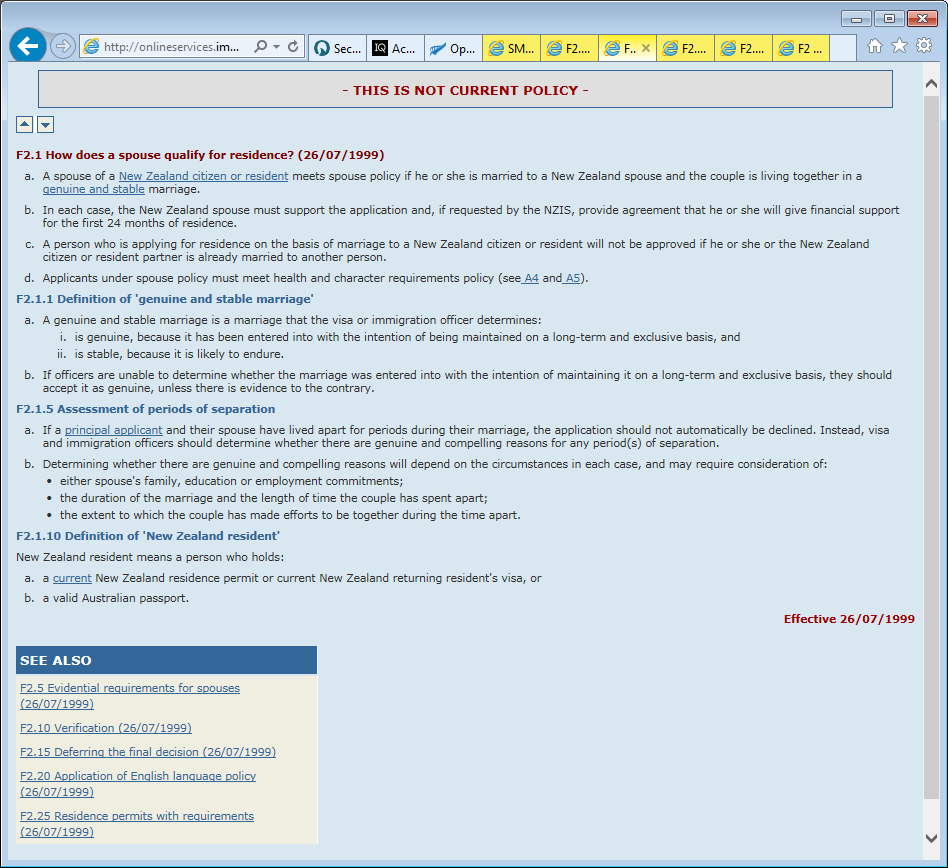 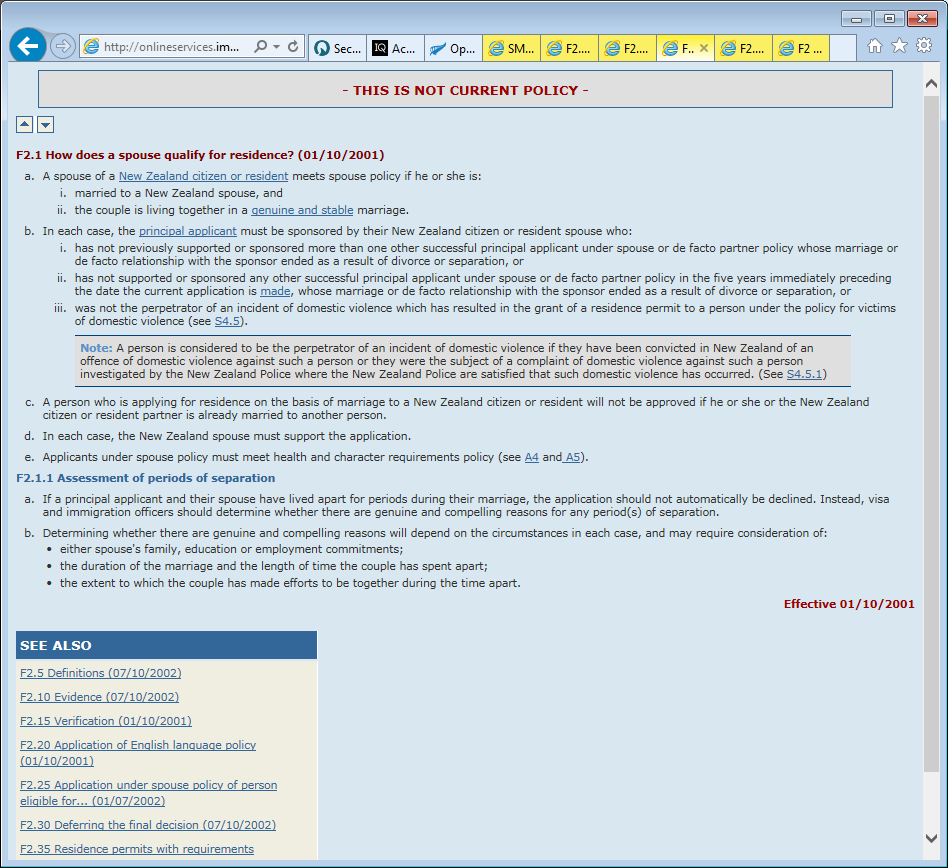 F3.1 How does a de facto partner qualify for residence?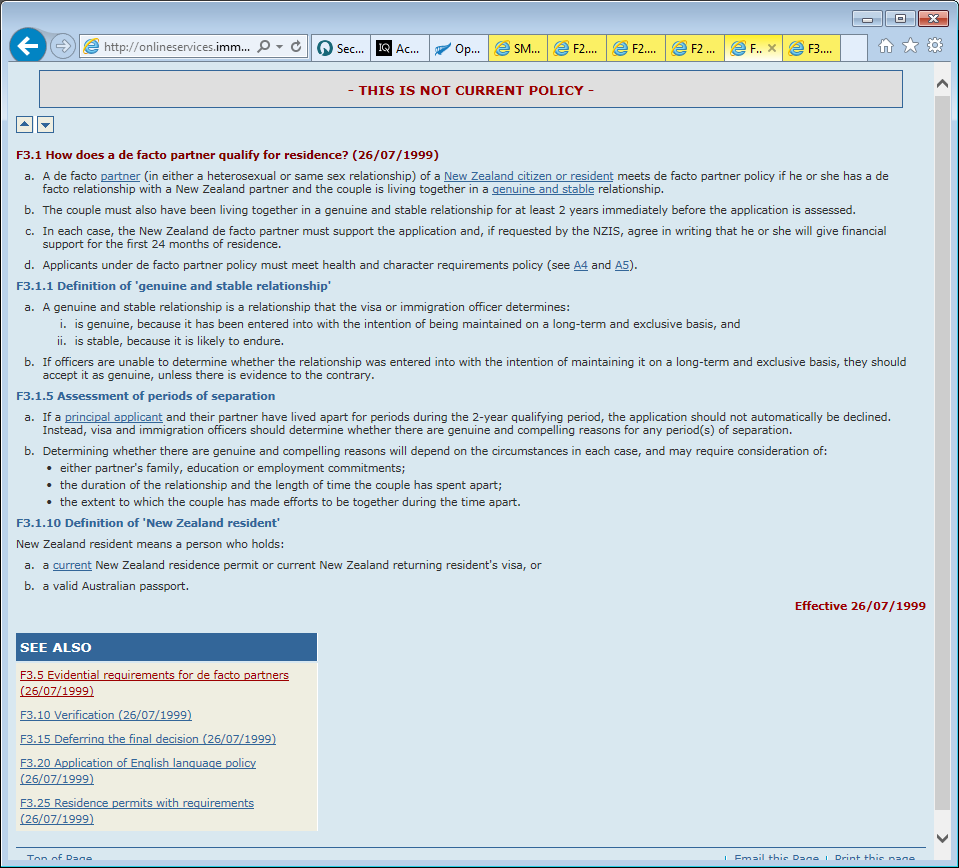 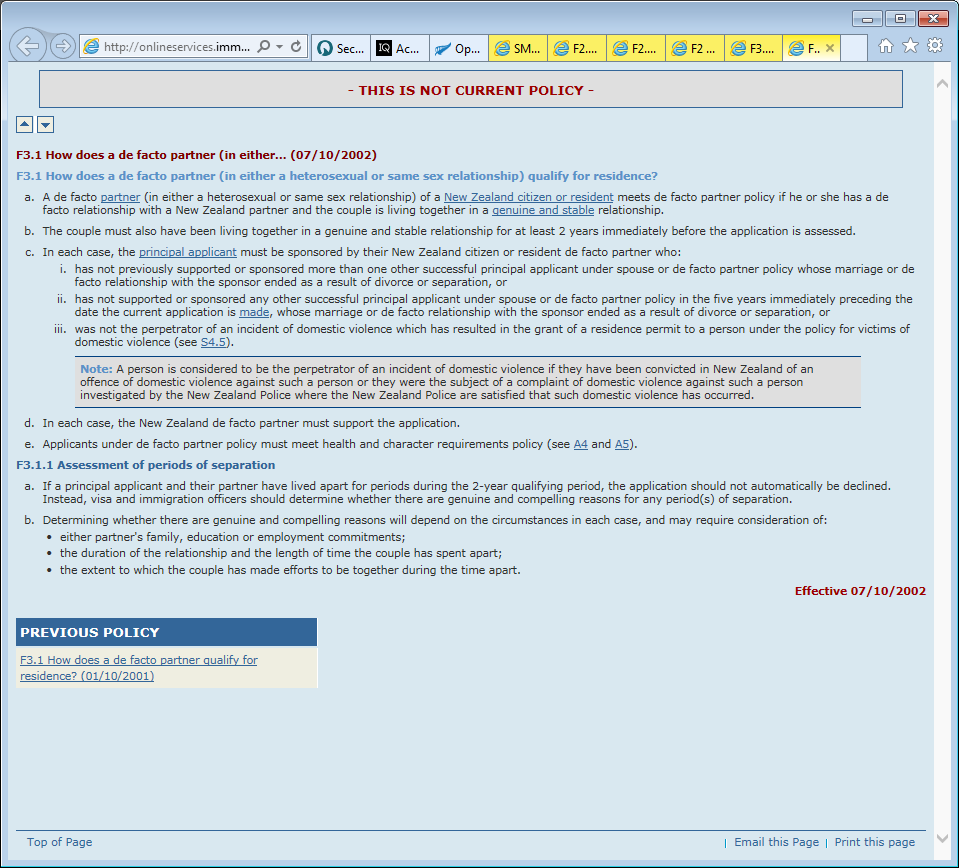 F2.5 How do partners of NZ citizens and residents qualify for residence?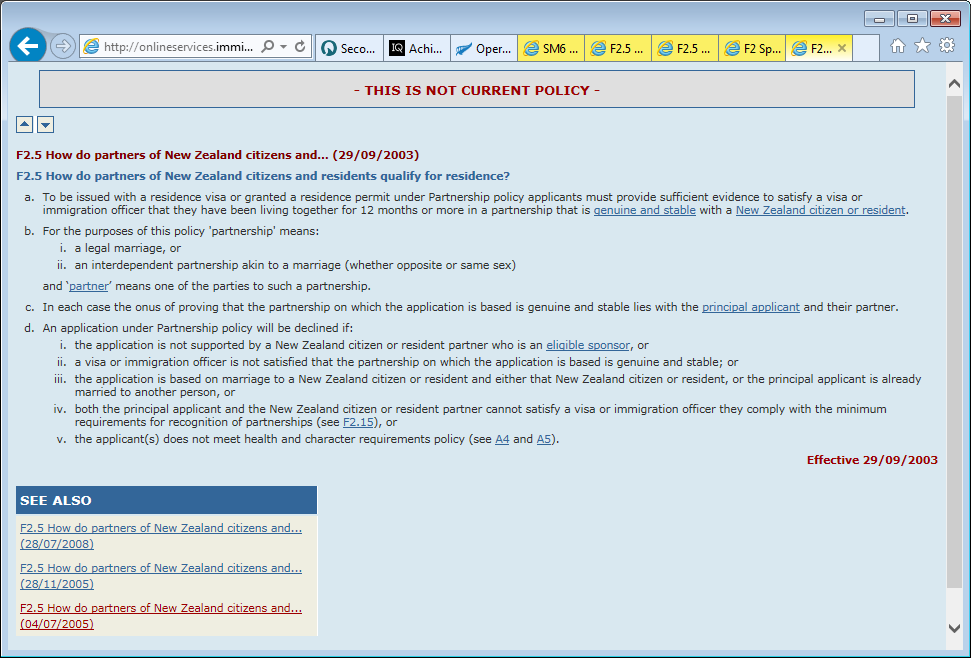 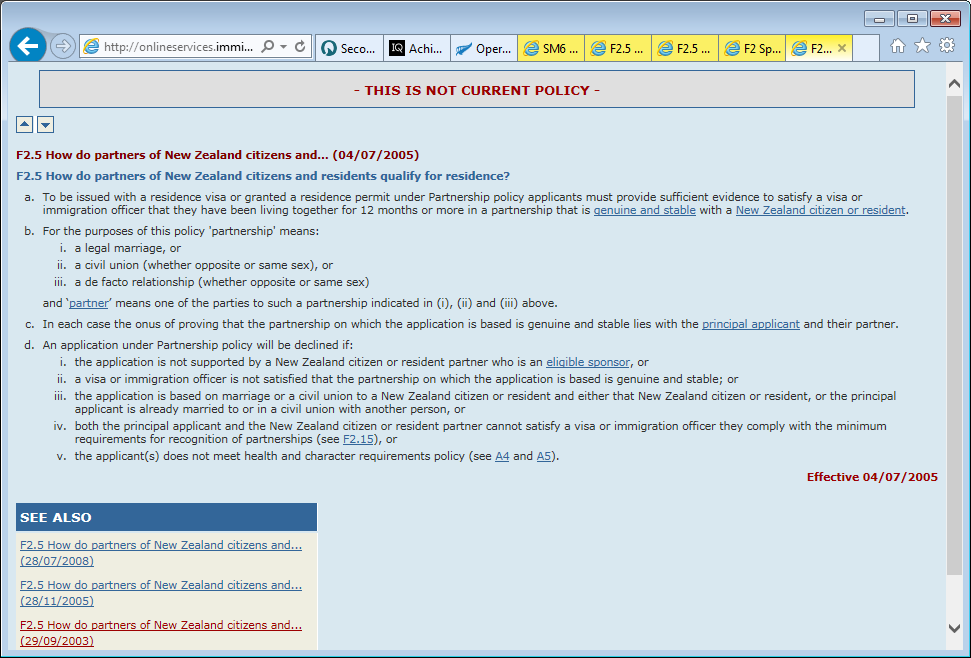 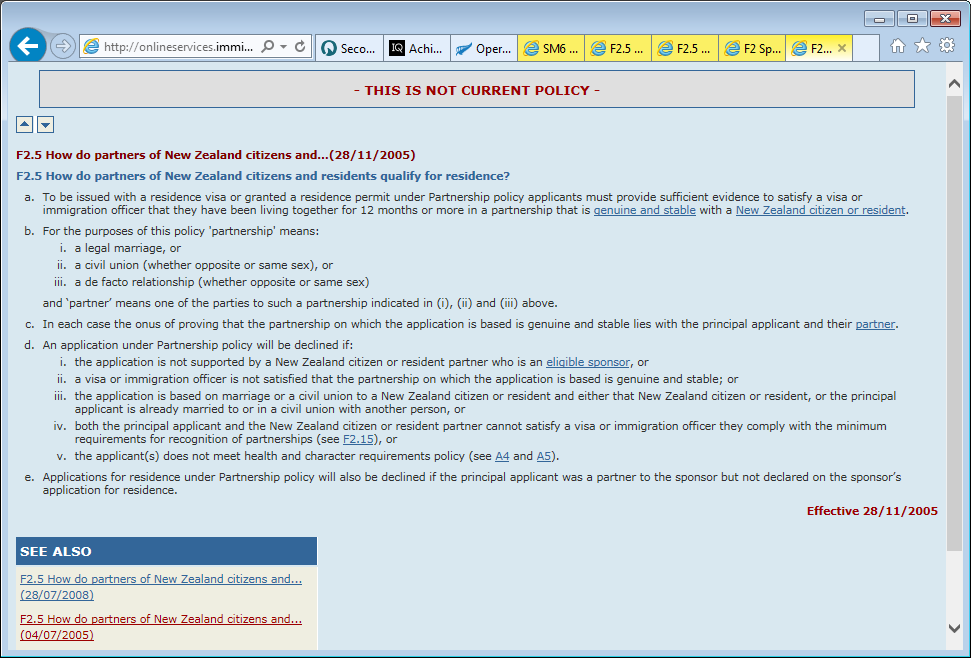 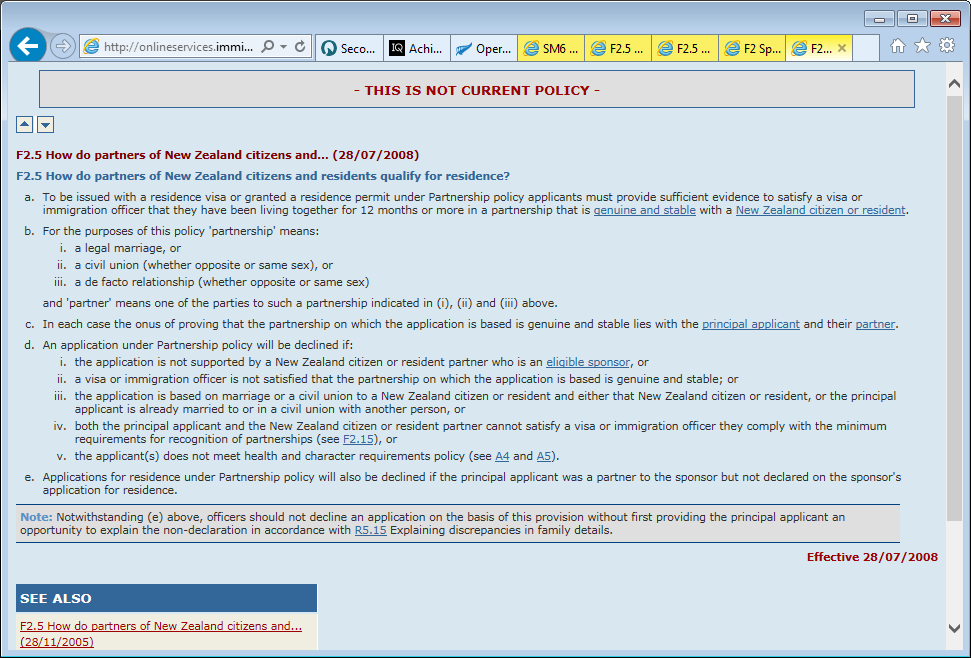 R2.1 – Who may be included in an application (i.e. partners included in residence applications as secondary applicant)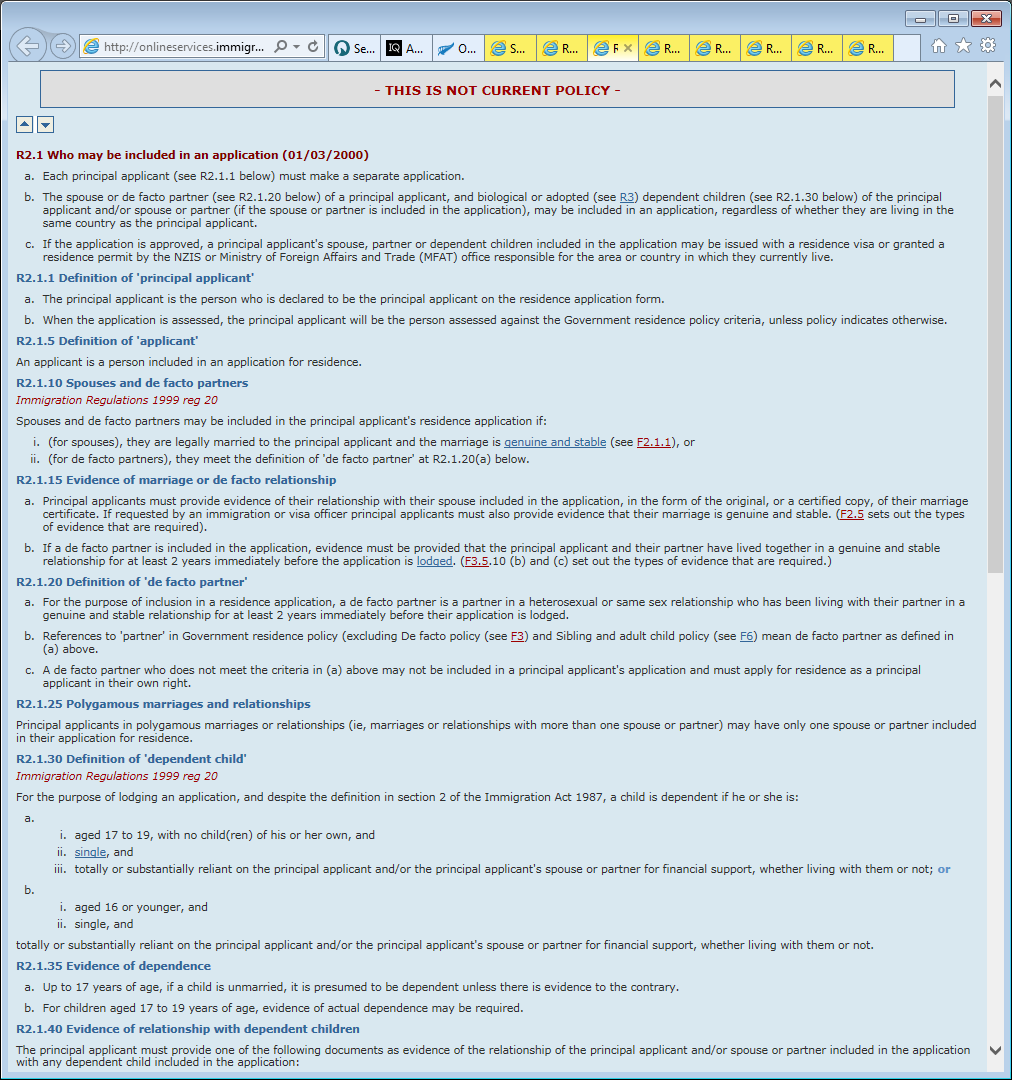 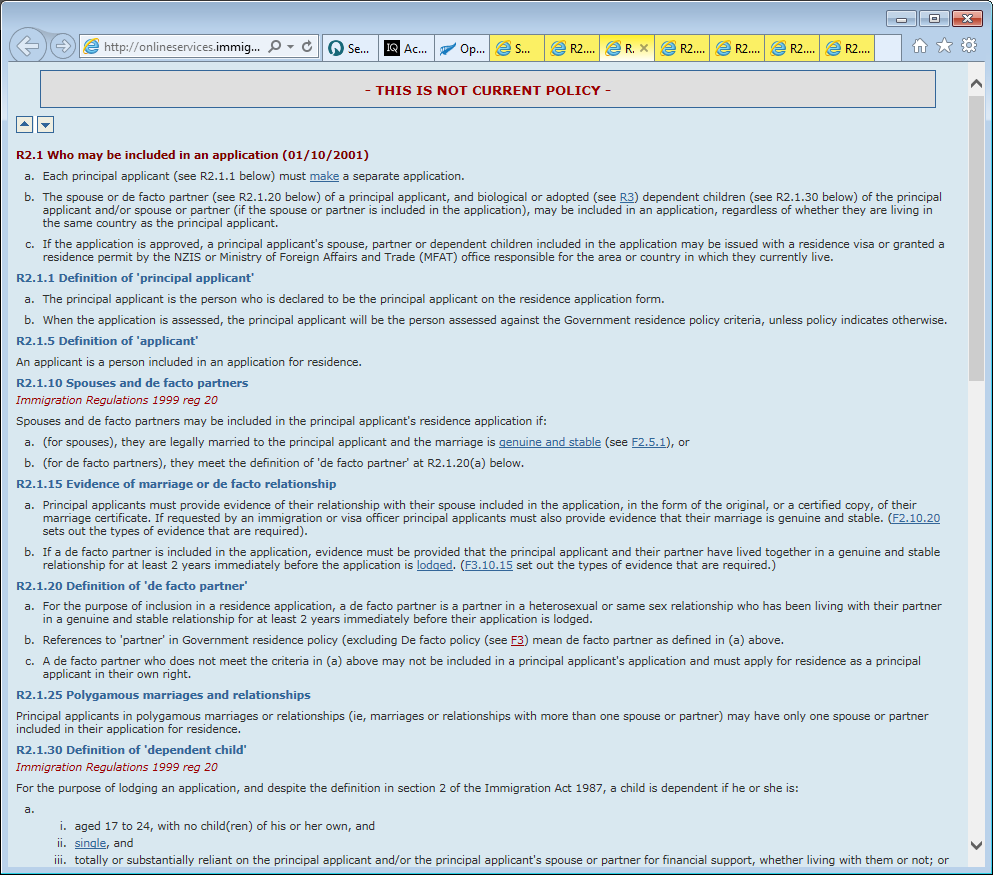 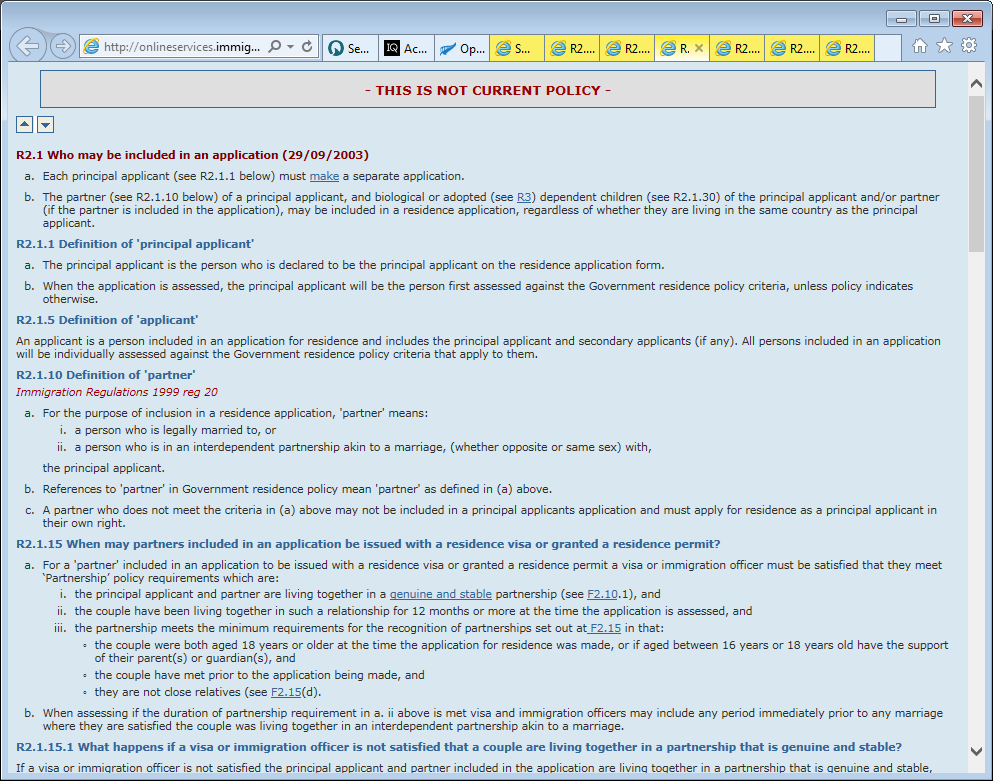 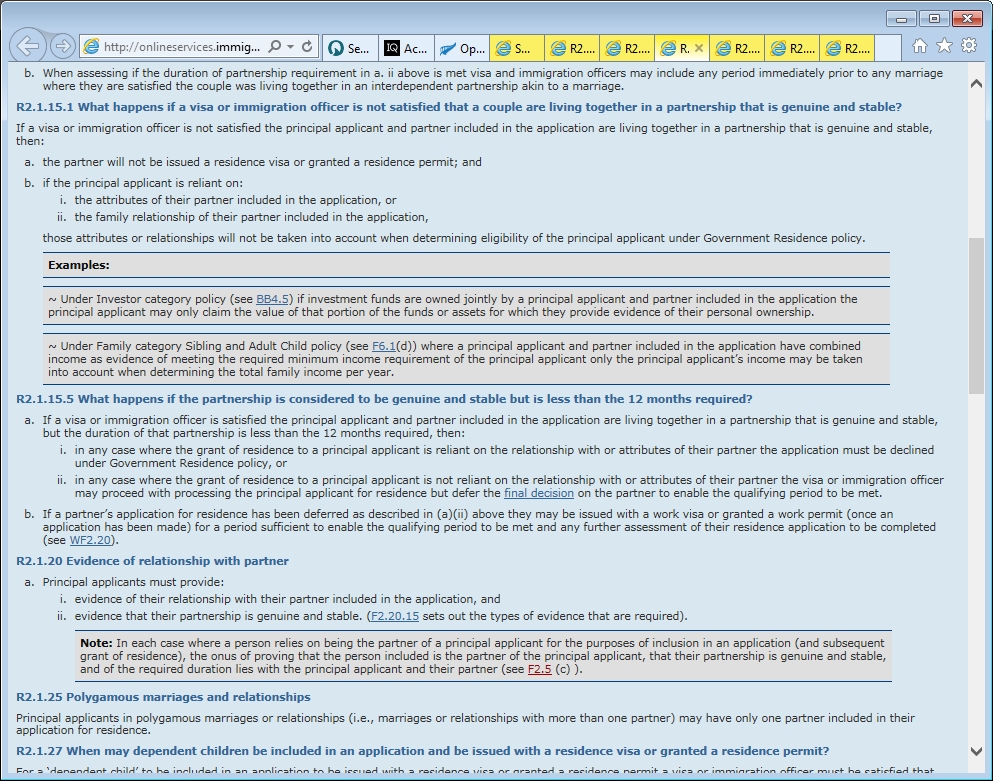 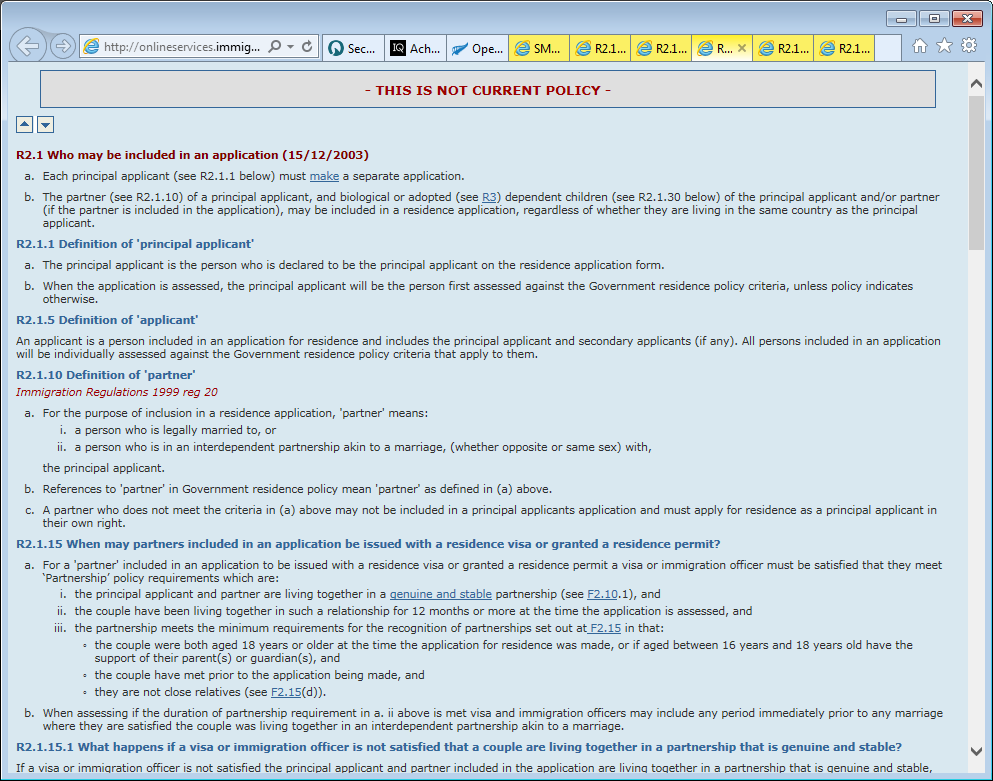 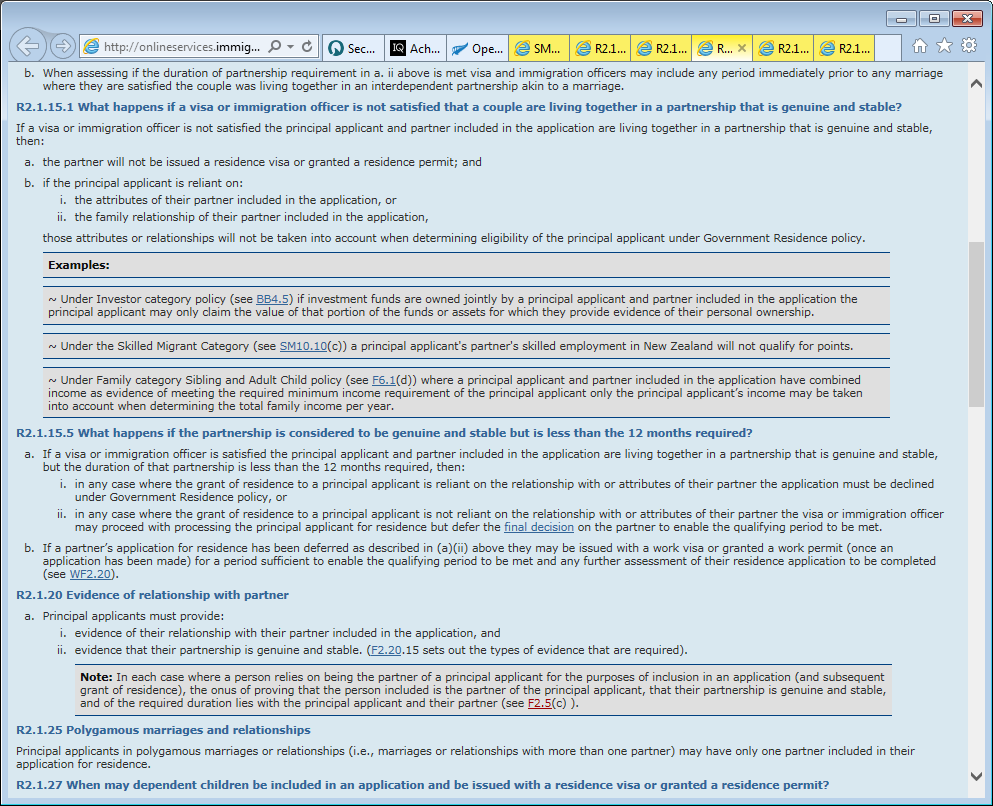 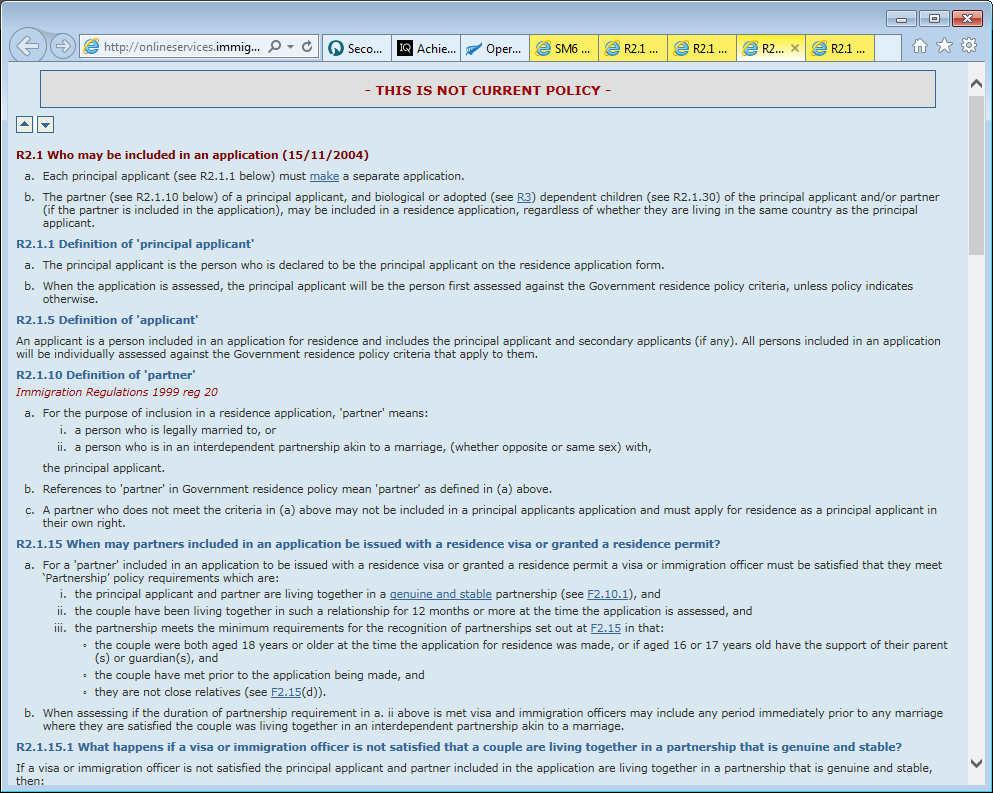 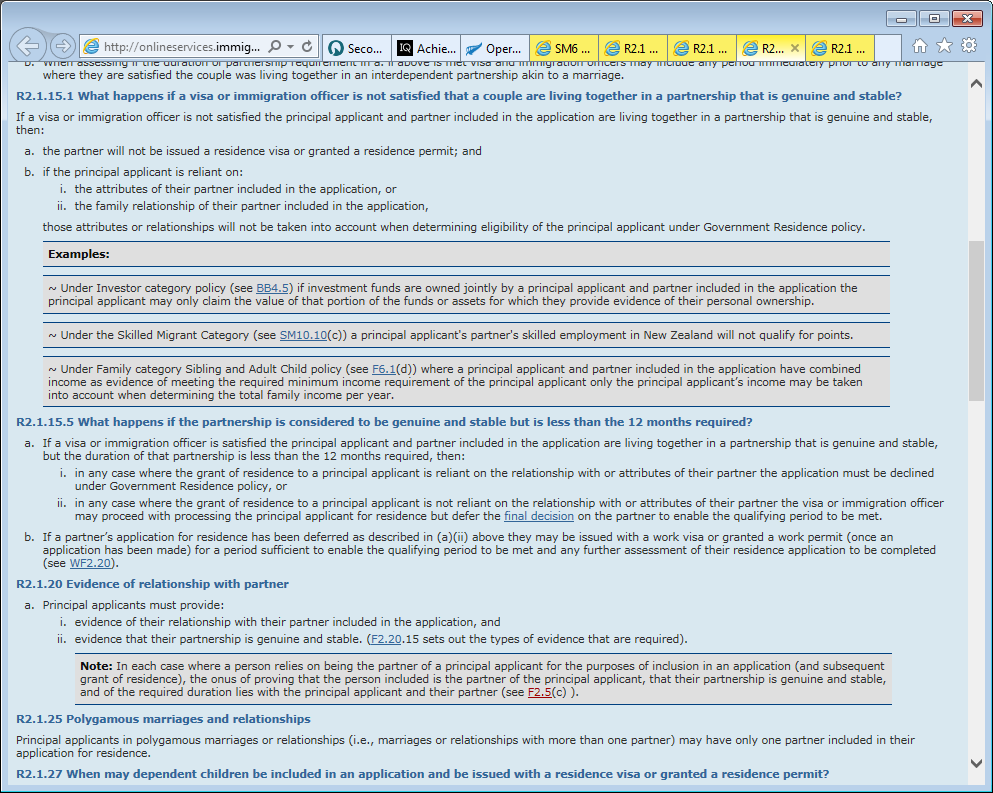 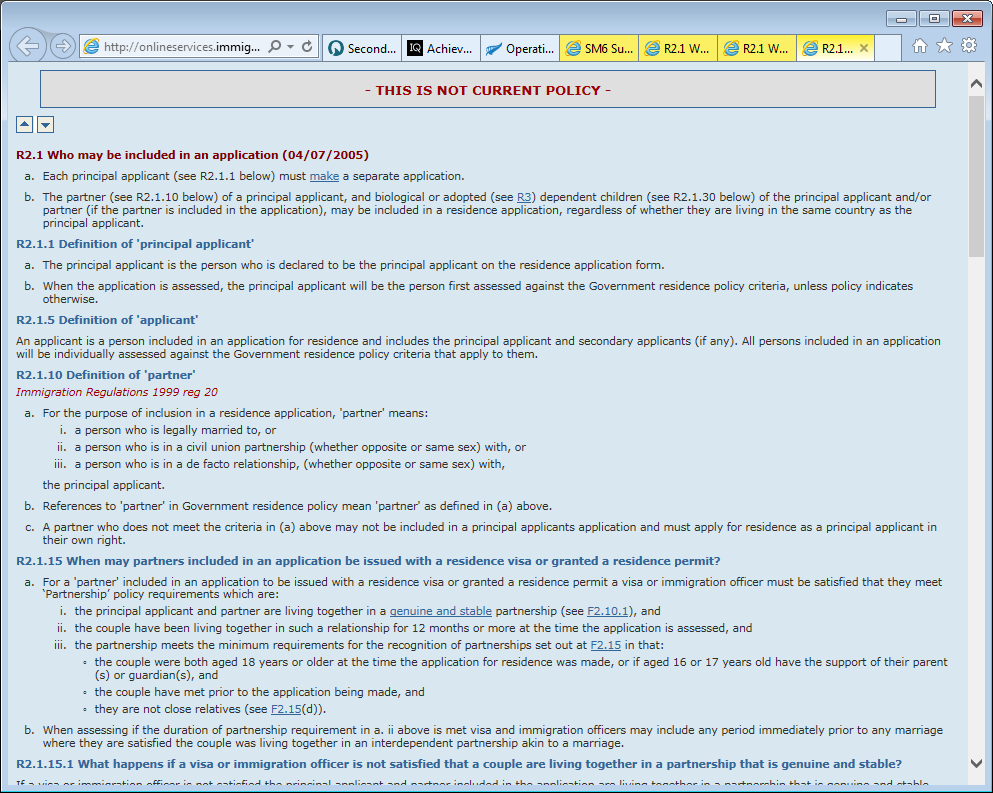 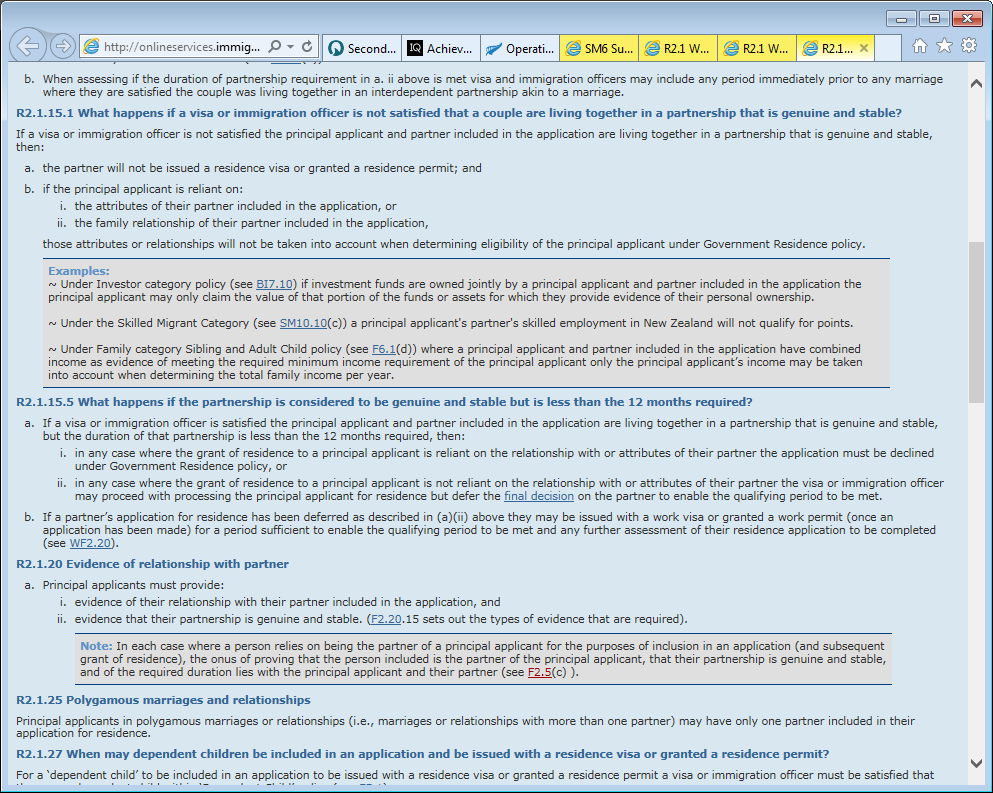 WF2 Spouses and de facto partners of NZ citizens or residents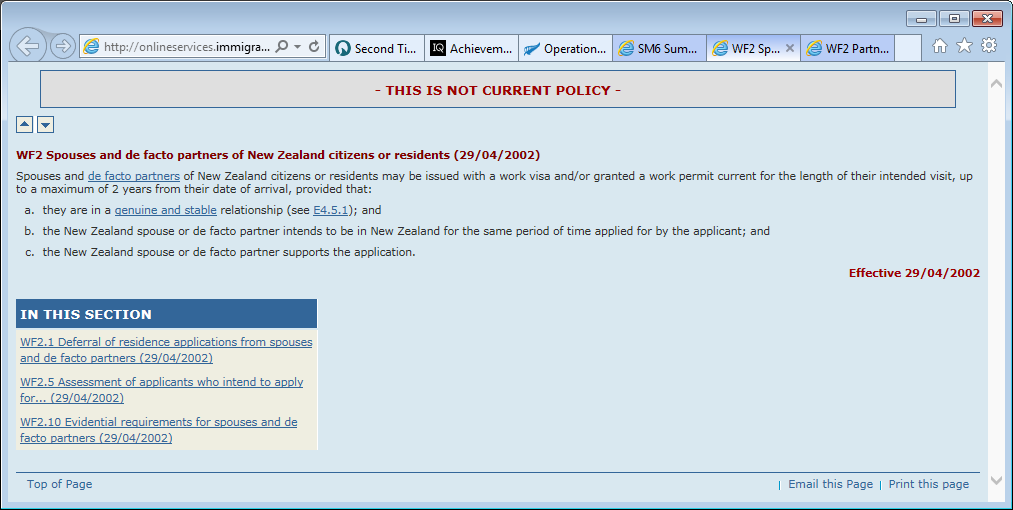 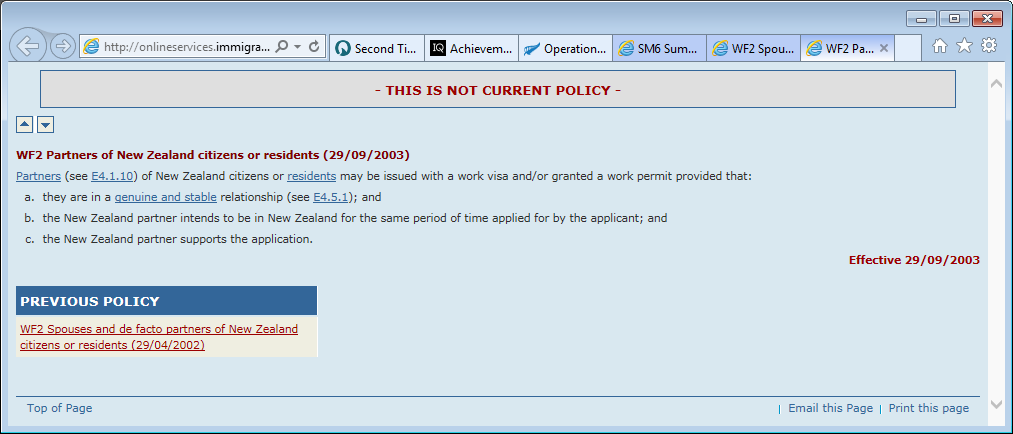 WF2.10 evidential requirements for spouses and de facto partners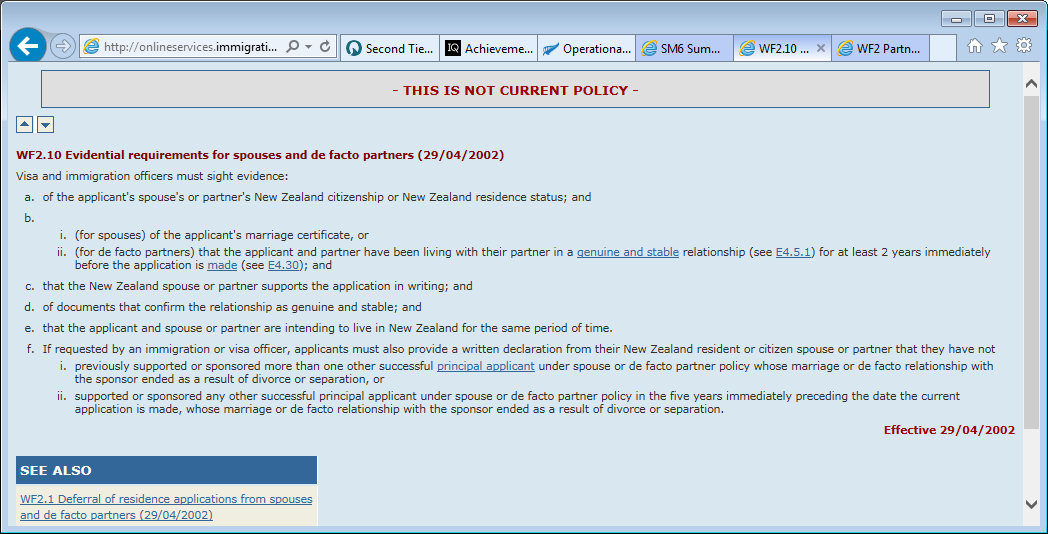 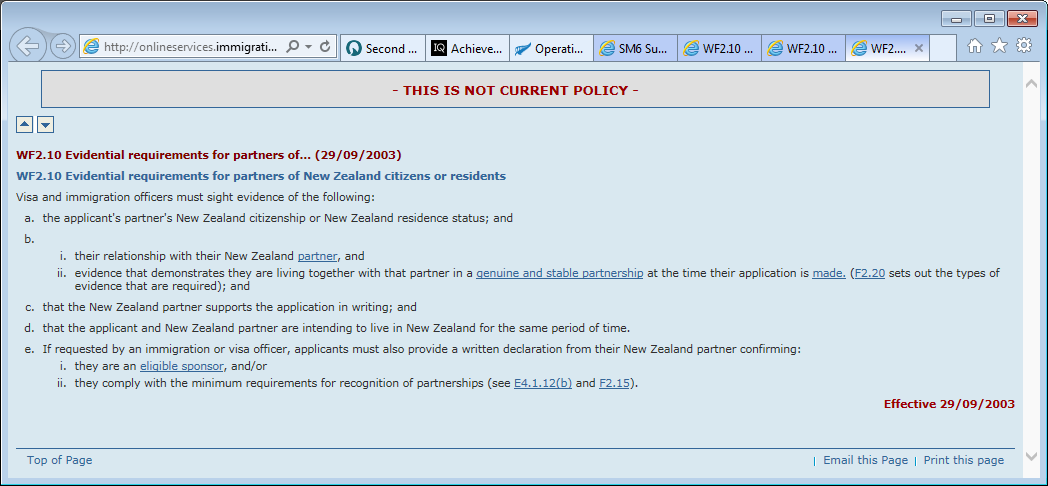 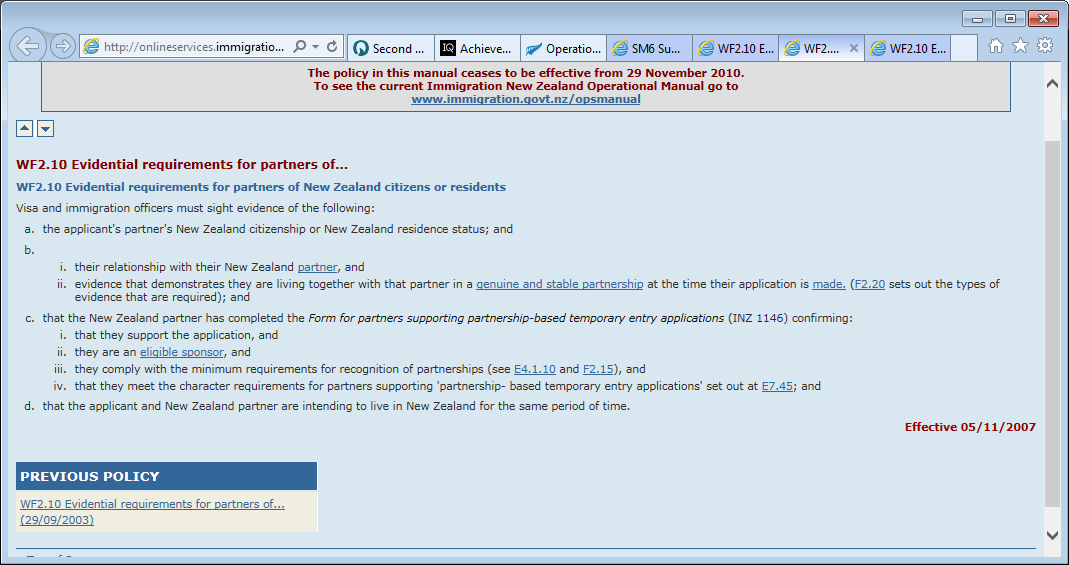 E4.1.10 definition of ‘partner’ for temporary entry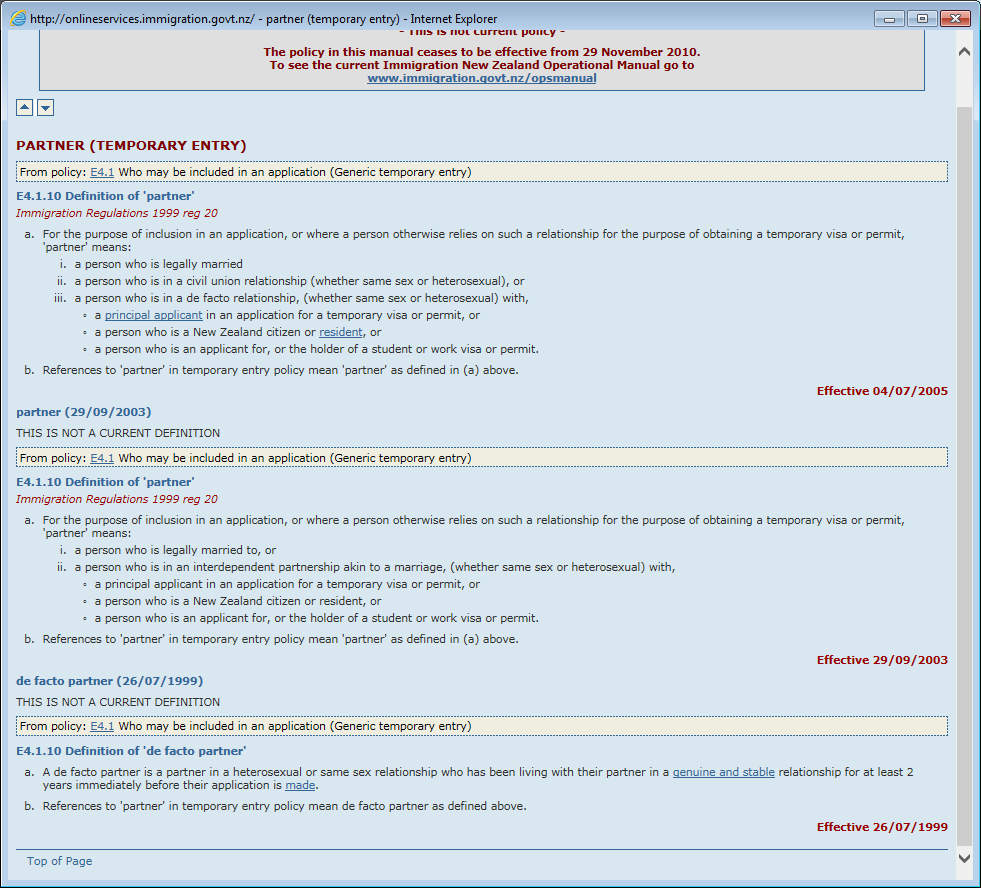 